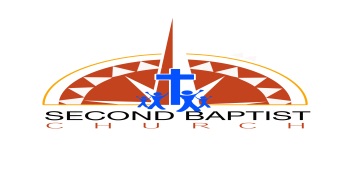 Hour of Power Bible StudyTaught by Pastor Kevin A. KellySeries:  The Roman Road (A study of the Book of Romans)Understanding the book of Romans and traveling down the Roman Road is good for every Christian.   Theologically:*It gives Affirmation & Confirmation of our Faith&* It Gives Revelation of our Righteousness(We Rejoice over our Righteousness).Our Sinfulness is a major thematic thrust of the book of Romans!(Chapter 1,2 and 3 brought us to this place). But an even more major thematic thrust of the book of Romans, is not just our Sinfulness, but It’s our Righteousness!!Even though Sin is still a part of us, Righteousness is in us!!The Righteousness that “We” have is a gracious benefit of our Faith!Paul showed this as he talked about the OT forefather of the Faithful, Abraham.  Consider Romans 4:4-5, 9, 16, 23-24(The words “counted”, “accounted”, “Imputed” all mean the same thing “credited”)The Thematic thrust of tonight’s message is:  The Righteousness of Christ is in Every Christian!!!Point of clarity: Righteousness is not in me or in you, because of me or you, but because it’s been credited to us by Christ!!!God graciously credits every christian’s spiritual account so that we don’t live in the deficit of our ungodliness and unrighteousness!There is too much insufficiency in our spiritual account for any of us to call ourselves righteousness!In Romans chapter 4, to make the point of what it means to possess righteousness, Paul brought up Abraham, who was counted with being righteous.  Abraham, had righteousness placed on His record in heaven, simply because He believed in the coming Messiah!!Romans 4 conveys the idea that the totality of our lives have been credited with something that we can’t take credit for!!Christ justifies our ungodly reality and then causes us to be Righteous!!!Imputation is by far one of the biggest theological claims of our faith.  (It means “to pass to one’s account, to count over”)Our Righteousness is not based on what we do, but rather on what Christ has done!It’s a Done Deal!!I believe the purpose of the 4th chapter of Romans, was to give a revelation of facts that would lead to affirmation and assurance of faith!!Our Righteousness is a “Done Deal” By His Grace!Our righteousness is because of an act of God!Everything about our Righteous standing with God has to do with God’s love and God’s labor for us!Grace is unmerited favorPaul said in Romans 5:8  “God commended his love toward us, in that while we were yet sinners, Christ died for us!Our Righteousness is a “Done Deal” Through Our Faith!We didn’t do any work to deserve righteousness, but we believe in the work done that grants us righteousness!Faith is trusting in the truth and the treasures of the gospel!!Our Righteousness is a Treasure!!!